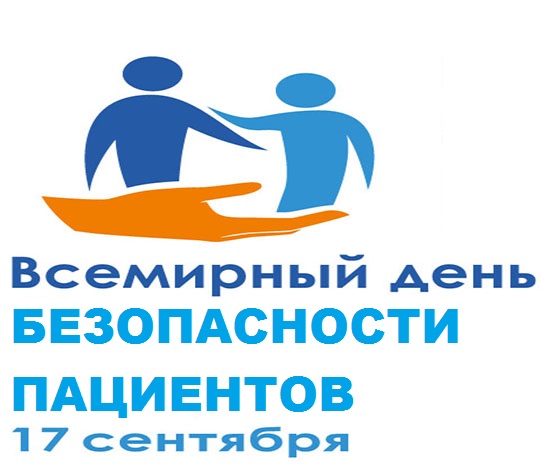 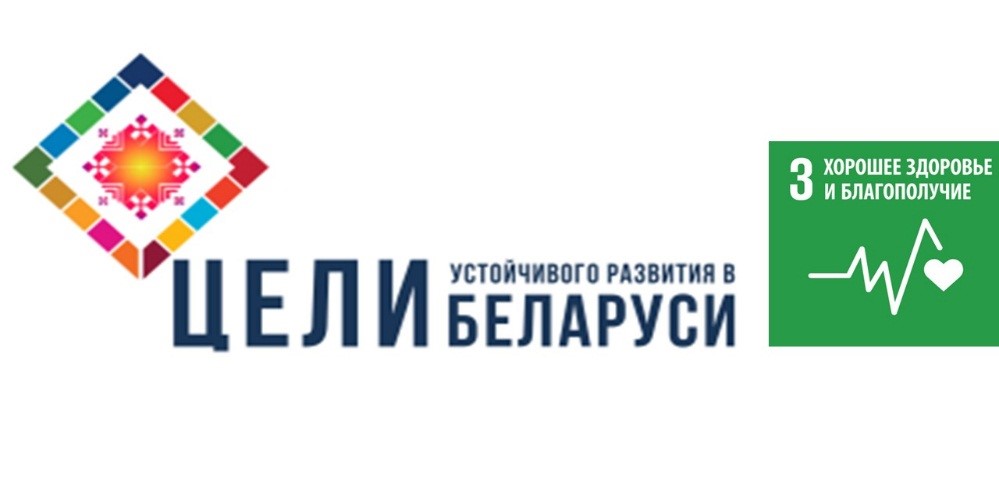 Безопасность пациентов – это основополагающий принцип оказания медицинской помощи. Каждый вид, форма и условия оказания медицинской помощи сопровождаются определенными рисками для пациентов.Неблагоприятные реакции могут возникнуть в результате любых медицинских вмешательств даже при их правильном выполнении (вне зависимости от того, имеют ли они диагностическую, лечебную или реабилитационную направленность). «Не навреди» (primum non nocere) — старейший принцип медицинской этики, который должен неукоснительно соблюдаться. Тем не менее, врачебные ошибки случаются, причем гораздо чаще, чем того хотелось бы, поэтому вопрос безопасности пациентов остро стоит не только в развивающихся, но и в развитых государствах.Говорить на языке безопасности пациентаМедицинская помощь не должна причинять вреда никому!Профилактика заболеваний - основа вашего здоровья и благополучияСвоевременно обращаться за медицинской помощью и быть активно вовлеченным в сохранение и поддержание вашего собственного здоровьяОбязательно предоставлять полную и точную информацию о своем здоровьеНе стесняться задавать вопросы медицинскому персоналуИнформировать медицинских работников о любых отклонениях в состоянии своего здоровья при получении медицинской помощи, в т. ч. по вопросам обезболивания.Рассматривайте пациентов как партнеров при оказании им медицинской помощиРаботайте в духе сотрудничества в интересах безопасности пациентовПостоянно повышайте свою квалификацию и углубляйте знания  по безопасности пациентов.Формируйте культуру безопасности пациентов в медицинских организациях в духе открытости и прозрачности.Поощряйте представление информации об ошибках без акцента на наказании виновных, но в интересах извлечения уроков для безопасности пациентов.Всемирный день безопасности пациентов — это глобальная кампания по повышению осведомленности о безопасности пациентов и координированию усилий для ее обеспечения как на национальном, так и на международном уровне. Главные его задачи — повысить осведомленность о проблемах безопасности пациентов во всем мире, подчеркнуть центральную роль безопасности пациентов в достижении всеобщего охвата медико-санитарными услугами и целей в области устойчивого развития, поощрять разработку систем и процедур, которые позволяют уменьшить количество врачебных ошибок и ликвидировать последствия уже совершенных.ЦЕЛИ КАМПАНИИРасширение согласованных глобальных действий по обеспечению безопасности пациентовВнедрение мер по снижению вреда для пациентаОбмен информацией о безопасности пациентов при оказании медицинской помощиПовышение осведомленности общественности и средств массовой информации по ключевым вопросам, касающимся безопасности пациентовГенерация и практическая оценка новых идей для повышения безопасности пациентовПомощь пациентам в повышении их вклада в обеспечение собственной безопасности ГЛОБАЛЬНЫЕ НАПРАВЛЕНИЯ ОБЕСПЕЧЕНИЯ БЕЗОПАСНОСТИ ПАЦИЕНТОВГлобальные задачи (охватывающие значительные риски для пациентов):‒ профилактика и борьба с инфекциями‒ обеспечение хирургической безопасности«Пациенты за свою безопасность» (обучение, вовлечение пациентов)Научные исследования для обеспечения безопасности пациентов (изучение неблагоприятных событий)Международная классификация в области безопасности пациентов (ICPS)Обучение медицинского персонала для обеспечения безопасности пациентов (предотвращение возможного причинения вреда пациентам)Мероприятия и действия (решения) по предотвращению повторного возникновения проблем по безопасности пациентовВнедрение подхода «5s» - разработка стандартизованных методик по обеспечению безопасности пациентов.Использование новых технологий для улучшения безопасности пациентовУправление и обмен знаниями между государствами и партнерскими организациями для безопасности пациентов на глобальном уровнеОбеспечение безопасности пациентов при переливании кровиОбучение для повышения безопасности медицинской помощи – обучение студентов медицинских ВУЗовСтимулирование медицинских работников и организаций за достижения в области безопасности пациентовЕдиные медицинские контрольные списки (перечни, чек-листы) для медицинских работников (по разным направлениям медицинской деятельности)«Мы хотим, чтобы все пациенты, их защитники и лица, осуществляющие уход, взяли на себя обязательство уделять первостепенное вниманиебезопасности пациентов и сделать здравоохранение более безопасным во всем мире!»          БЕЗОПАСНОСТЬ СИСТЕМЫ ЗДРАВООХРАНЕНИЯ –                      ОТВЕТСТВЕННОСТЬ КАЖДОГО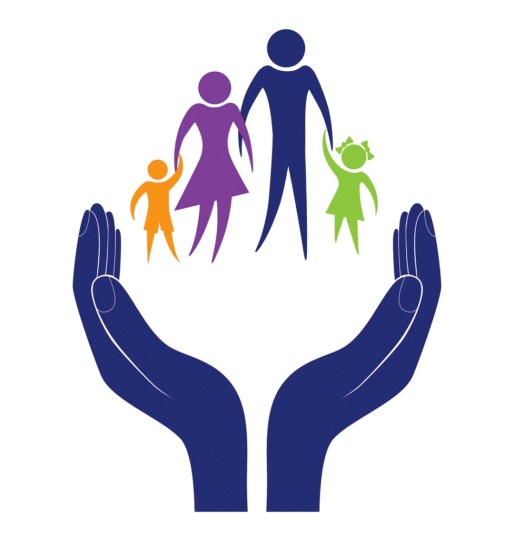 ЗДОРОВЬЯ  ВАМ! Куцко Е.К. зав. поликлиникой